Aktualitātēm aicinām sekot līdzi www.dobele.lv un www.facebook.com/veseligidobelesnovada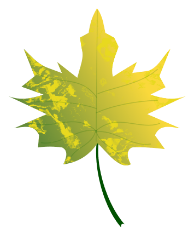 Jautājumu gadījumā aicinām rakstīt projekta koordinatorei Sindijai Zutei uz e-pastu: sindija.zute@dobele.lvVisi pasākumi ir bezmaksas. Aktivitātes norit Eiropas Savienības fonda projekta „Veselības veicināšanas un slimību profilakses pakalpojumu pieejamības uzlabošana Dobeles novada iedzīvotājiem” (Nr. 9.2.4.2/16/I/047) ietvaros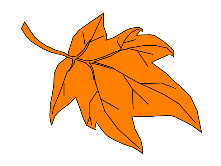 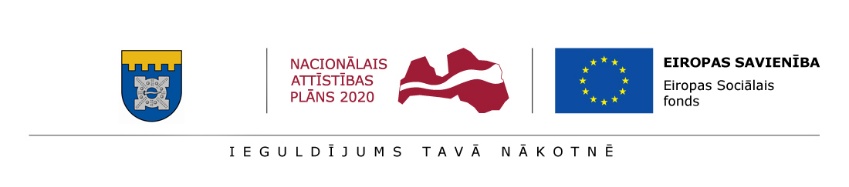 Dobeles novada Veselības veicināšanas un slimību profilakses pasākumi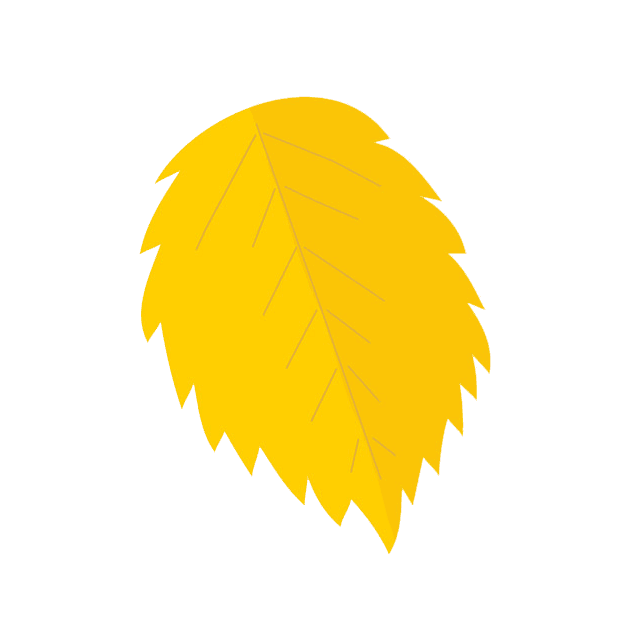 Novembra ziņu lapa (2018)Dobeles novada Veselības veicināšanas un slimību profilakses pasākumiNovembra ziņu lapa (2018)Bezmaksas izglītojošas lekcijas15.11. plkst. 17.00 "Domāšanas process un efektīvu lēmumu pieņemšana - I daļa”22.11. plkst. 17.00 “Domāšanas process un efektīvu lēmumu pieņemšana - II daļa”.Dobeles Jaunatnes iniciatīvu un veselības centrā, Brīvības ielā 23, Dobelē Lekcijas vada psiholoģe Svetlana Paramonova.Bezmaksas izglītojošs seminārs16.11. plkst. 9.00 Uz garīgās veselības veicināšanu vērsts praktisks seminārs ,,Pusaudžu emocionālā audzināšana” Dobeles Jaunatnes iniciatīvu un veselības centrs, Brīvības iela 23, DobelēPieteikumu sūtīt uz e-pastu: sindija.zute@dobele.lv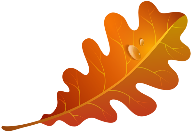 Bezmaksas vingrošanas grupu nodarbībasotrdienas plkst. 12.00 - 06.11.; 13.11; 20.11; 27.11
trešdienas plkst. 19.30 - 07.11; 14.11; 21.11; 28.11
piektdienas plkst.17.30 - 02.11; 09.11; 16.11; 23.11; 30.11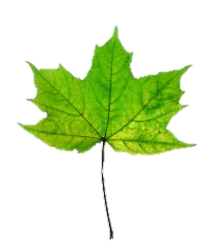 Zaļā 10, Dobele trešdienas plkst. 18.00 07.11; 14.11; 21.11; 28.11  "Liepziedi", Biksti, Bikstu pagasts, Dobeles novadspirmdienas  plkst. 19.00  - 05.11; 12.11  Lejasstrazdu sākumskolā, “Stariņos”, Lejasstrazdos.Nodarbības vada vingrošanas speciāliste Iveta KalniņaInteresentiem dalību nodarbībās nepieciešams pieteikt, 
zvanot pa tālruni 26266543 (Iveta Kalniņa)Bezmaksas veselīgauztura grupu nodarbības01.11. plkst. 17.00 "Naudītes skola", Naudīte, Naudītes pagasts, Dobeles novads05.11. plkst 8.10 ; plkst. 9.50 ; plkst. 13.00; un28.11. plkst. 9.00 ; plkst. 9.50; plkst. 12.00; plkst. 13.00 Dobeles 1. vidusskolā, Dzirnavu iela 4, Dobelē (slēgts pasākums)21.11. plkst. 17.00 "Liepziedi", Biksti, Bikstu pagasts, Dobeles novadsNodarbības vada uztura speciāliste Kristīne Sekace.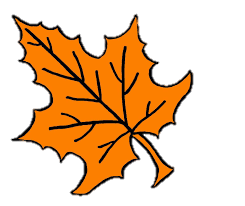 Bezmaksas nūjošanas grupu nodarbības01.11. plkst. 17.00 Annienieku pamatskola,
Skolas 8, Kaķenieki, Annenieku pagasts, Dobeles novads05.11. plkst. 17.00 Gardenes pamatskola, Priežu iela 21, Gardene, Auru pagasts, Dobeles novads08.11. plkst. 17.00 Bikstu pamatskola, "Alejas", Bikstu pagasts, Dobeles novads08.11. plkst. 18.30 "Upītes", Zebrenes pagasts, Dobeles novads, Dobeles novads12.11. plkst. 17.00 Bērzes skola, Bērze, Bērzes pagasts, Dobeles novads13.11. plkst. plkst. 17.00 Bērnu sociālās aprūpes centrs "Lejasstrazdi", "Namiņš", Lejasstrazdi, Dobeles pagasts15.11. plkst. 17.00 Krimūnu Tautas nams, Krimūnu pagasts, Dobeles novads19.11. plkst. 17.00 Mežinieku pamatskola, Ceriņu iela 9, Jaunbērze, Dobeles novads20.11. plkst. 16.30 Naudītes skola, Naudīte, Naudītes pagasts, Dobeles novads20.11. plkst. 18.00 Penkules pamatskola, Penkule, Penkules pagasts, Dobeles novads07.11., 14.11., 21.11., 28.11. plkst. 17.00 Dobeles stadions, Tērvetes iela 1, DobeleNodarbības vada nūjošanas speciāliste Danute Balčūna. Interesentiem dalību nodarbībās nepieciešams pieteikt,  zvanot pa tālruni 26712619 (Danute Balčūna).